2. Opis przedmiotu zamówieniaZgodnie z przepisami Ustawy z dnia 13 września 1996r. o utrzymaniu czystości 
i porządku w gminach (t.j. Dz. U. z 2012 r. poz. 391), zapisami Regulaminu utrzymania czystości i porządku na terenie Gminy Wyszków oraz postanowieniami uchwały Rady Miejskiej w Wyszkowie w sprawie określenia szczegółowego sposobu i zakresu świadczenia usług w zakresie odbierania odpadów komunalnych od właścicieli nieruchomości z terenu Gminy Wyszków i zagospodarowania tych odpadów zakres prac obejmuje:Odbieranie odpadów komunalnych z nieruchomości, na których zamieszkują mieszkańcy na stałe, w tym:odbieranie odpadów komunalnych niesegregowanych (zmieszanych),odbieranie odpadów segregowanych,odbieranie odpadów wielkogabarytowych i zużytego sprzętu elektrycznego 
i elektronicznego;Wyposażenie nieruchomości wspólnych będących w zarządzie spółdzielni mieszkaniowych, Wyszkowskiego Towarzystwa Budownictwa Społecznego                            i Wspólnot Mieszkaniowych oraz nieruchomości tworzących publiczny zasób mieszkaniowy w pojemniki do odbioru zmieszanych odpadów komunalnych oraz odpadów gromadzonych selektywnie oraz utrzymanie pojemników w należytym stanie technicznym, sanitarnym i porządkowym. Oferowane pojemniki muszą być czyste i estetyczne. Koszt wyposażenia nieruchomości w pojemniki będzie wliczony w cenę zamówienia.Ilość pojemników jaką należy zapewnić dla budynków wielorodzinnych wynika                    z liczby zabudowań, liczby mieszkańców oraz parametrów określonych                               w Regulaminie utrzymania czystości i porządku na terenie Gminy Wyszków.Odbieranie odpadów z zabudowy jednorodzinnej (nieruchomości zamieszkałe), gdzie obowiązywać będzie system mieszany pojemnikowo - workowy zbiórki odpadów komunalnych:niesegregowane (zmieszane) odpady komunalne (kod odpadu 20 03 01);niesegregowane odpady komunalne odbierane będą z pojemników 
o pojemności , 240 l oraz w workach;częstotliwość wywozu zgodnie z zapisami §6 regulaminu, wg harmonogramu uzgodnionego przez Wykonawcę z Zamawiającym (sektory 1 i 2  raz na tydzień, sektor 3 – raz na dwa tygodnie);realizacja „reklamacji” - w ciągu 2 godzin od otrzymania zawiadomienia faksem lub e-mailem od Zamawiającego, jednak nie później niż do godz. 1200 następnego dnia po dniu planowanego w harmonogramie odbioru; załatwienie reklamacji należy niezwłocznie potwierdzić – faks                                nr  (29) 743-77-04 lub e-mail: odpady@wyszkow.plobowiązkiem Wykonawcy będzie zagospodarowanie odebranych niesegregowanych (zmieszanych) odpadów komunalnych poprzez przekazanie ich do odzysku lub unieszkodliwienia zgodnie z przepisami obowiązującego prawa i zasadą bliskości (art. 20 ustawy z dnia 14.12.2012 r. o odpadach) oraz przedstawienie Zamawiającemu jeden raz na miesiąc (wraz z fakturą za wykonaną usługę) dowodów potwierdzających wykonanie tych czynności, tj. karty przekazania odpadów;obowiązkiem Wykonawcy będzie również:- posprzątanie wokół ww. pojemników (worków), gdy zajdzie taka potrzeba, między innymi poprzez zabranie dostawionych na pojemnikach worków 
z niesegregowanymi (zmieszanymi) odpadami komunalnymi 
(ww. właściciele nieruchomości mają możliwość dostawienia tego rodzaju worków w przypadku, gdy pojemność pojemnika w danym okresie będzie niewystarczająca),- przedstawienie Zamawiającemu (jeden raz w miesiącu) informacji z miejsc odbioru odpadów tego rodzaju worków (adres nieruchomości i ilość dostawionych worków) potrzebnej do przeprowadzenia kontroli ilości osób zamieszkujących daną nieruchomość.selektywnie zebrane odpady komunalne (odpady segregowane) (kody 15 01 01, 15 01 02, 15 01 04, 15 01 05, 15 01 07, 15 01 09, 20 01 01, 20 01 02, 20 01 10, 20 01 11, 20 01 39 i 20 01 40);odbiór selektywnie zebranych odpadów na terenie zabudowy jednorodzinnej będzie się odbywać w systemie workowym. Wprowadza się trzy rodzaje worków:- żółty na odpady z tworzyw sztucznych, metali i odpadów wielomateriałowych,- niebieski na odpady z papieru i tektury oraz  tekstylia,- zielony na odpady ze szkła.obowiązkiem Wykonawcy będzie:- zagospodarowanie selektywnie zebranych odpadów poprzez przekazanie 
ich do odzysku zgodnie z przepisami obowiązującego prawa 
oraz przedstawienie Zamawiającemu (raz w miesiącu wraz z fakturą za wykonaną usługę) dowodów potwierdzających wykonanie tych czynności, tj. karty przekazania odpadów;- posprzątanie wokół ww. worków, gdy zajdzie taka potrzeba;częstotliwość wywozu zgodnie z zapisami §6 regulaminu, wg harmonogramu uzgodnionego przez Wykonawcę z Zamawiającym (raz w miesiącu);realizacja „reklamacji” - w ciągu 2 godzin od otrzymania zawiadomienia faksem lub e-mailem od Zamawiającego, jednak nie później niż do godz. 1200 następnego dnia po dniu planowanego w harmonogramie odbioru; załatwienie reklamacji należy niezwłocznie potwierdzić – faks nr (29) 743-77-04 lub                    e-mail: odpady@wyszkow.plodpady wielkogabarytowe (kod 20 03 07) i zużyty sprzęt elektryczny 
i elektroniczny (kody 20 01 23*, 20 01 35*, 20 01 36)odbiór odpadów wielkogabarytowych i zużytego sprzętu elektrycznego 
i elektronicznego odbywać się będzie bezpośrednio sprzed posesji właścicieli nieruchomości;częstotliwość odbioru zgodnie z zapisami §6 regulaminu, wg harmonogramu uzgodnionego przez Wykonawcę z Zamawiającym (2 razy w roku);obowiązkiem Wykonawcy będzie zagospodarowanie odebranych odpadów wielkogabarytowych, zużytego sprzętu elektrycznego oraz elektronicznego poprzez przekazanie ich do odzysku zgodnie z przepisami obowiązującego prawa oraz przedstawienie Zamawiającemu (wraz z fakturą za wykonaną usługę) dowodów potwierdzających wykonanie tych czynności, tj. karty przekazania odpadów do zakładu przetwarzania o którym mowa w art. 6 pkt 3 ustawy z dnia 29 lipca 2005 r. o zużytym sprzęcie elektrycznym i elektronicznym (Dz. U. z 2005 Nr 180, poz. 1495 ze zm.) w związku z art. 235 ust. 2 i 3 ustawy z dnia 14 grudnia 2012 r. o odpadach (Dz. U. z 2013 r. poz. 21).Odbieranie odpadów z zabudowy wielorodzinnej:niesegregowane (zmieszane) odpady komunalne (kod odpadu 20 03 01)odbiór z pojemników o pojemności od 120l do 1100l;częstotliwość wywozu zgodnie z zapisami §6 regulaminu, nie rzadziej niż trzy razy w tygodniu w poniedziałek, środę i piątek z wyjątkiem, gdy dni te wypadają w święta oraz w dni poprzedzające dni świąteczne oraz po dniach świątecznych.obowiązkiem Wykonawcy będzie zagospodarowanie odebranych niesegregowanych (zmieszanych) odpadów komunalnych poprzez przekazanie ich do odzysku lub unieszkodliwienia zgodnie z przepisami obowiązującego prawa i zasadą bliskości (art. 20 ustawy z dnia 14.12.2012 r. o odpadach ) oraz przedstawienie Zamawiającemu jeden raz na miesiąc (wraz z fakturą za wykonaną usługę) dowodów potwierdzających te czynności, tj. karty przekazania odpadów.obowiązkiem Wykonawcy będzie również:- posprzątanie wokół ww. pojemników, gdy zajdzie taka potrzeba, między innymi poprzez zabranie dostawionych na pojemnikach worków 
z niesegregowanymi (zmieszanymi) odpadami komunalnymi (ww. właściciele nieruchomości mają możliwość dostawienia tego rodzaju worków 
w przypadku, gdy pojemność pojemnika w danym okresie będzie niewystarczająca),- przedstawienie Zamawiającemu (jeden raz w miesiącu) informacji z miejsc odbioru tego rodzaju worków (adres nieruchomości i ilość dostawionych worków) potrzebnej do przeprowadzenia kontroli ilości osób zamieszkujących daną nieruchomość.selektywnie zebrane odpady komunalne (odpady segregowane) (kody 15 01 01, 15 01 02, 15 01 04, 15 01 05, 15 01 07, 15 01 09, 20 01 01, 20 01 02, 20 01 10, 20 01 11, 20 01 39 i 20 01 40)odbiór selektywnie zebranych odpadów na terenie zabudowy wielorodzinnej prowadzona będzie w systemie workowym lub poprzez pojemniki typu „dzwon” o pojemności od , z zachowaniem następującej kolorystyki:- pojemnik (worek) żółty z napisem „plastik, metal” do odpadów z tworzyw sztucznych, metali i odpadów wielomateriałowych,- pojemnik (worek) niebieski z napisem „papier” do odpadów z papieru 
i tektury oraz tekstylia-   pojemnik z napisem „szkło” do odpadów ze szkła;obowiązkiem Wykonawcy będzie:- monitorowanie stanu napełnienia pojemników i ich opróżnianie 
z częstotliwością gwarantującą niezaleganie odpadów przy pojemnikach, lecz nie rzadziej niż 2 razy w tygodniu,- zagospodarowanie selektywnie zebranych odpadów poprzez przekazanie ich do odzysku zgodnie z przepisami obowiązującego prawa 
oraz przedstawienie Zamawiającemu (raz w miesiącu wraz z fakturą za wykonaną usługę) dowodów potwierdzających wykonanie tych czynności, 
tj. karty przekazania odpadów.- bieżące utrzymywanie czystości i porządku wokół rozstawionych pojemników.odpady wielkogabarytowe (kod 20 03 07) i zużyty sprzęt elektryczny 
i elektroniczny (kody 20 01 23*, 20 01 35*, 20 01 36)odbiór odpadów wielkogabarytowych i zużytego sprzętu elektrycznego 
i elektronicznego odbywać się będzie z miejsc wyznaczonych przez zarządców budynków (przy pojemnikach, altankach śmietnikowych, itp.);częstotliwość zgodnie z zapisami §6 regulaminu,, wg harmonogramu uzgodnionego przez Wykonawcę z Zamawiającym (co miesiąc),obowiązkiem Wykonawcy będzie zagospodarowanie odebranych odpadów wielkogabarytowych, zużytego sprzętu elektrycznego oraz elektronicznego poprzez przekazanie ich do odzysku zgodnie z przepisami obowiązującego prawa oraz przedstawienie Zamawiającemu (wraz z fakturą) po zakończeniu zbiórki odpadów dowodów potwierdzających wykonanie tych czynności,                       tj. karty przekazania odpadów do zakładu przetwarzania o którym mowa                         w art. w art. 6 pkt 3 ustawy z dnia 29 lipca 2005 r. o zużytym sprzęcie elektrycznym i elektronicznym (Dz. U. z 2005 Nr 180, poz. 1495 ze zm.)                        w związku z art. 235 ust. 2 i 3 ustawy z dnia 14 grudnia 2012 r. o odpadach                 (Dz. U. z 2013 r. poz. 21).Obowiązki Zamawiającego i Wykonawcy przed rozpoczęciem i w trakcie realizacji zamówienia.Zamawiający dostarczy Wykonawcy szczegółowy wykaz adresów nieruchomości, objętych zamówieniem, niezwłocznie po podpisaniu umowy.Aktualizację bazy adresowej Zamawiający przekaże Wykonawcy do 25 każdego miesiąca w siedzibie Zamawiającego.Wykonawca zobowiązany jest do sporządzenia harmonogramu odbioru odpadów komunalnych z nieruchomości zamieszkałych na terenie gminy Wyszków.Pierwszy projekt harmonogramu obejmujący okres od 1 lipca 2013r. do 31 grudnia 2013r. powinien zostać opracowany i przedłożony zamawiającemu w terminie 3 dni od daty podpisania umowy.Projekt harmonogramu obejmujący okres od 1 stycznia 2014 do 31 grudnia 2014r. Wykonawca przekaże zamawiającemu na co najmniej 30 dni przez początkiem okresu, którego harmonogram dotyczy.Harmonogram powinien być sporządzony tak aby:a. odbiór odpadów, które odbierane są co najmniej raz w tygodniu z danej nieruchomości, przypadał na ten sam dzień tygodnia (lub dni tygodnia),b. odbiór odpadów, które odbierane sa raz w miesiącu  lub rzadziej z danej nieruchomości, przypadał w ten sam dzień miesiąca (np. każdy pierwszy wtorek miesiąca).Wykonawca jest zobowiązany przygotować harmonogram dla każdego sektora,                  w którym będzie realizował usługę odbioru i zagospodarowania odpadów komunalnych.Wykonawca jest zobowiązany do przekazania Zamawiającemu harmonogramu oraz umieszczenia harmonogramu ustalonego  z zamawiającym na swojej stronie internetowej (o ile ja posiada)  i eksponowania go przez cały okres, na który został przygotowany. Harmonogram zostanie zamieszczony również na stronie Zamawiającego.Harmonogram co do treści i formy wymaga zatwierdzenia przez Zamawiającego. Zamawiający zaakceptuje harmonogram lub przedstawi uwagi w terminie 3 dni od daty jego otrzymania.  Wykonawca w terminie 2 dni od powzięcia informacji od Zamawiającego wprowadzi uwagi Zamawiającego.Zamawiający i Wykonawca wspólnie odpowiadają za informowanie mieszkańców o zasadach i terminach odbierania poszczególnych rodzajów odpadów. Wykonawca w formie wydruków, będzie zobowiązany przekazywać właścicielom nieruchomości harmonogram odbioru odpadów (druk i kolportaż informacji na koszt wykonawcy). Zamawiający zastrzega sobie prawo do prowadzenia kampanii informacyjnej jedynie przez stronę internetową.Wykonawca umieści w harmonogramie treści przekazane przez Zamawiającego.Wykonawca jest zobowiązany do odbierania odpadów komunalnych:a. w terminach wynikających z harmonogramu odbioru,b. niezależnie od warunków atmosferycznych,c. pojazdami przystosowanymi do odbioru poszczególnych frakcji odpadów                       w sposób uniemożliwiający mieszanie odpadów.Wykonawca jest zobowiązany do odbierania odpadów w sposób zapewniający utrzymanie odpowiedniego stanu sanitarnego tj. uprzątanie odpadów pozostawionych wokół pojemników oraz transport odpadów w sposób uniemożliwiający zanieczyszczenie miejsca odbioru i trasy przejazdu.Odbiór odpadów komunalnych od właścicieli nieruchomości Wykonawca powinien realizować w godzinach 700-2000Odbiór odpadów będzie realizowany z przed posesji po drogach utwardzonych lub gruntowych umożliwiających przejazd pojazdów ciężarowych oraz z miejsc do tego wyznaczonych.W razie awarii pojazdu wykonawca zobowiązany jest zapewnić pojazd zastępczy               o zbliżonych parametrach do pojazdu, który uległ awarii.Odpady zbierane w sposób selektywny nie mogą być zgniatane oraz mieszane                    z innymi frakcjami odpadów.Wykonawca nie może mieszać odpadów odebranych z nieruchomości zamieszkałych z odpadami odebranymi z nieruchomości niezamieszkałych.Odbiór odpadów należy realizować pojazdami trwale i czytelnie oznakowanymi nazwą firmy, danymi adresowymi i numerem telefonu podmiotu odbierającego odpady komunalne od właścicieli nieruchomości.Wykonawca zobowiązany jest do przedkładania Zamawiającemu kwartalnych sprawozdań, zgodnych z art. 9n ust.1-3 z dnia 13 września 1996 r. o utrzymaniu czystości i porządku w gminach (t.j. Dz. U. z 2012 r. poz. 391).W przypadku, gdy Wykonawca wykonuje usługę w więcej niż jednym sektorze zobowiązany jest do sporządzania sprawozdań, o których mowa z pkt. 2.2.16 oddzielnie dla każdego sektora, w którym tę usługę wykonuje.Odpady zebrane od właścicieli nieruchomości z terenu Gminy Wyszków Wykonawca zobowiązany jest zagospodarować (poddać odzyskowi lub unieszkodliwieniu) zgodnie z obowiązującym prawem i zasadą bliskości                        (art. 20 ustawy z dn. 14.12.2012 r. o odpadach), w tym zmieszane odpady komunalne, odpady ulegające biodegradacji oraz pozostałości z sortowania odpadów komunalnych przeznaczonych do składowania przekazywać 
do regionalnych instalacji do przetwarzania odpadów komunalnych oraz przedstawiać Zamawiającemu jeden raz na miesiąc (wraz z fakturami za wykonanie usług) dowodów potwierdzających wykonanie tych czynności, tj. kart przekazania odpadów.Wykonawca zobowiązany jest do przestrzegania podczas trwania umowy przepisów prawnych, a w szczególności:ustawy z dnia 14 grudnia 2012 r. o odpadach (Dz. U. z 2013 r. poz. 21),ustawy z dnia 13 września 1996 r. o utrzymaniu czystości i porządku w gminach (t.j. Dz. U. z 2012 r. poz. 391 ze zm.),uchwały Rady Gminy Wyszków w sprawie regulaminu utrzymania czystości 
i porządku na terenie Gminy Wyszków,Uchwały Rady Gminy Wyszków w sprawie określenia szczegółowego sposobu                 i zakresu świadczenia usług w zakresie odbierania odpadów komunalnych od właścicieli nieruchomości z terenu Gminy Wyszków i zagospodarowania tych odpadów, ,Wojewódzkiego Planu Gospodarki Odpadami, przyjętego uchwałą Sejmiku Województwa Mazowieckiego nr 211/12 z dnia 22.10.2012 roku w sprawie uchwalenia Wojewódzkiego Planu Gospodarki Odpadami dla Mazowsza na lata 2012- 2017 z uwzględnieniem lat 2018-2023 z załącznikami.Wykonawca odpowiedzialny jest za osiąganie poziomów odzysku odpadów komunalnych z uwzględnieniem poziomów odzysku wskazanych w ustawie z dnia 13 września 1996 r. o utrzymaniu czystości i porządku w gminach (t.j. Dz. U 
z 2012r., poz. 391), Rozporządzeniu Ministra Środowiska z dnia 29 maja 2012 roku w sprawie poziomów recyklingu, przygotowania do ponownego użycia 
i odzysku innymi metodami niektórych frakcji odpadów komunalnych (Dz. U 
z 2012r., poz. 645), oraz Rozporządzeniu Ministra Środowiska z dnia 25 maja 2012 r. w sprawie poziomów ograniczenia masy odpadów komunalnych ulegających biodegradacji przekazywanych do składowania oraz sposobu obliczania poziomu ograniczania masy tych odpadów (Dz. U z 2012r. poz. 676).Wykonawca jest zobowiązany do prowadzenia dokumentacji potwierdzającej ilość odebranych odpadów komunalnych oraz wykonywanych tras przejazdu 
(na wypadek reklamacji lub ewentualnie innej potrzeby uzyskania przez Zamawiającego dodatkowych informacji). Dokumentacja będzie prowadzona poprzez zapis pozycjonowania GPS oraz narzędzia umożliwiające dokumentację ilości i struktury odbieranych odpadów z poszczególnych nieruchomości.Wykonawca jest zobowiązany do kontroli wagi pojazdu wykonującego usługę odbioru odpadów komunalnych od mieszkańców gminy Wyszków każdorazowo przed rozpoczęciem obsługi oraz po zakończeniu odbioru. Wagę zewnętrzną wskaże Zamawiający w dniu podpisania umowy.Wykonawca jest zobowiązany do weryfikowania prawidłowości prowadzonej segregacji. Podczas pierwszego stwierdzenia niewłaściwej segregacji Wykonawca poucza właściciela nieruchomości, o pouczeniu informuje zamawiającego.                          O każdym kolejnym przekazaniu odpadów posegregowanych w niewłaściwy sposób Wykonawca informuje Zamawiającego załączając oświadczenie wykonawcy oraz dowód w postaci zdjęcia (umożliwiającego skuteczną identyfikację punktu odbioru odpadów)Wykonawca zobowiązany jest do przekazywania Zamawiającemu faktur wraz 
z kartami przekazania odpadów, wykazem nieruchomości zobowiązanych 
do selektywnej zbiórki odpadów, a nieprzeprowadzających jej (niesegregujących odpady), sprawozdaniem z miejsc odbioru worków z odpadami niesegregowanymi (zmieszanymi) dostawianych do pojemników przeznaczonych na tego rodzaju odpady (adres i ilości dostawionych worków).Za zawinione szkody w majątku Zamawiającego lub osób trzecich w trakcie wykonywania usługi odpowiedzialność ponosi Wykonawca.Wykonawca zapewnia właściwy stan sanitarny (mycie i dezynfekcję) pojazdów używanych podczas realizacji zamówienia.System odbierania odpadów komunalnych nie obejmuje odpadów powstających                w wyniku prowadzenia działalności gospodarczej  (odpadów  poprodukcyjnych oraz odpadów komunalnych z działalności gospodarczej) oraz z nieruchomości nie wskazanych przez Zamawiającego.W przypadku nieruchomości, która zmieniła swój status użytkowania na nieruchomość niezamieszkałą Wykonawca nie będzie odbierał odpadów od momentu powiadomienia przez Zamawiającego.W przypadku nowo zgłoszonej nieruchomości, na której zamieszkują mieszkańcy                 i powstają odpady komunalne Wykonawca:a. będzie odbierał odpady z tej nieruchomości począwszy od tygodnia następującego po tygodniu, w których przekazano informację o tej nieruchomości,b. dostarczy właścicielowi nieruchomości, w ciągu 7 dni roboczych od przekazania informacji o nowo zgłoszonej nieruchomości, harmonogram odbierania odpadów. Dane charakteryzujące zamówienieGmina Wyszków zostaje podzielona na 3 sektory. Sektory 1 i 2 zlokalizowane są w obrębie miasta Wyszków. Granicę pomiędzy sektorami stanowią ul. Pułtuska. Gen. Józefa Sowińskiego, Tadeusza Kościuszki i Wyszkowska. Poniższy rysunek przedstawia rozgraniczenie sektorów. W obrębie sektorów możliwe są zmiany liczby ulic w związku                             z rozwojem miasta. Sektor trzeci to sołectwa gminy Wyszków.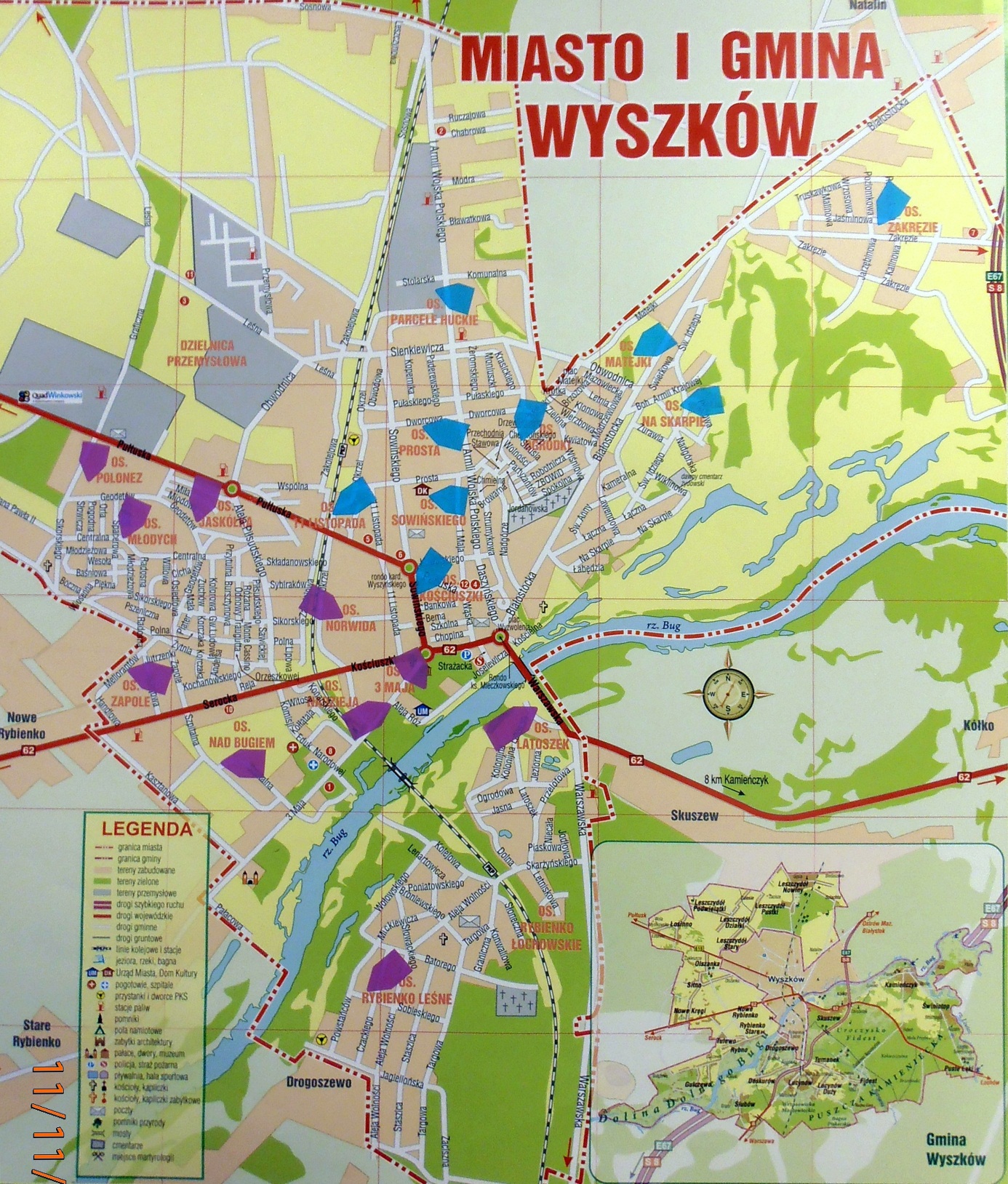 WSZELKIE DANE  WSKAZANE W SPECYFIKACJI ISTATNYCH WARUNKÓW ZAMÓWIENIA SĄ DANYMI ORIENTACYJNYMI. PODMIOT SKŁADAJĄCY OFERTĘ DOKUNUJE KALKULACJI KOSZTÓW UWZGLĘDNIAJĄC RYZYKO ZMIANY STRUKTURY STRUMIENIA ODPADÓW ORAZ ZMIANY ICH ILOŚCI.Sektor nr 1  Obejmuje następujące ulice: Akacjowa; Aleja Róż; Aleja Wolności; Generała Władysława Andersa; Stefana Batorego; Baśniowa; Boczna; Władysława Broniewskiego; Bursztynowa; Centralna; Cicha; Tadeusza Czackiego; Dolna; Gen. Władysława Sikorskiego; Generała Józefa Sowińskiego od ul. Tadeusza Kościuszki do ul. Pułtuskiej; Geodetów; Graniczna; Gwardii Ludowej; Handlowa; Jagiellońska; Jana Pawła II; Jasna; Jeziorna, Jodłowa, Jutrzenki; Kasztanowa; Jana Kochanowskiego; Kolorowa; Kolejowa; Kolonijna; Hugona Kołłątaja; Komisji Edukacji Narodowej; Konwaliowa; Janusza Korczaka; Tadeusza Kościuszki; Latoszek; Teofila Lenartowicza; Letniskowa; Lipowa; 11 Listopada od ul. Pułtuskiej do ul. Tadeusza Kościuszki; Mała; 3 Maja; Makowa; Meliorantów; Adama Mickiewicza; Miła; Miodowa; Młodzieżowa; Monte Cassino; Odnowy; Ogrodowa; Orla; Elizy Orzeszkowej; Osiedlowa; Pałacowa; Perłowa; Piękna ; Piaskowa; Aleja Marszałka J. Piłsudskiego; Emilii Plater; Pogodna; Polna; Józefa Poniatowskiego; Powstańców; Przelotowa; Przytulna; Bolesława Prusa; Pszeniczna; Ks. Jerzego Popiełuszki; Pułtuska od granic miasta do ul. Generała Józefa Sowińskiego; Radosna; Mikołaja Reja; Różana; Hanki Sawickiej; Serocka; Kazimierza Skarżyńskiego; Ireneusza Składanowskiego; Słoneczna; Słonecznikowa; Juliusza Słowackiego; Słowicza; Jana Sobieskiego; Spacerowa; Stanisława Staszica; Stefana Okrzei od ul. Tadeusza Kościuszki do ul. Pułtuskiej; Strażacka; Szpitalna; Sybiraków; Świętej Rodziny; Targowa; Romualda Traugutta; Warszawska; Wesoła; Willowa; Wincentego Witosa; Wiosenna; Por. Antoniego Wołowskiego; Zaciszna; Zakolejowa; Zapole; Złotych Kłosów; Zuchów; Żytnia, Świętego Jana.W sektorze zameldowanych jest 13 358 osób, liczba nieruchomości to 1 555.Uwaga: Liczby dot. Nieruchomości są orientacyjne. Zamawiający zastrzega sobie prawo zmiany liczby punktów odbioru odpadów. Ich liczba w ciągu okresu realizacji zamówienia może wzrosnąć lub zmaleć i jest zależna od złożonych deklaracji przez właścicieli nieruchomości.Ilości odpadów odebranych z terenu sektora 1, na podstawie sprawozdań składanych przez przedsiębiorców posiadających zezwolenie Burmistrza Wyszkowa na odbiór odpadów komunalnych w latach 2010 – 2012:Uwaga: Dane są orientacyjne wyliczone w oparciu o sprawozdania przekazane przez operatorów odbierających odpady komunalne z terenu gminy Wyszków                 w przeliczeniu na liczbę mieszkańców poszczególnych sektorów.Sektor nr 2 Obejmuje następujące ulice:I Armii Wojska Polskiego; Bankowa; Generała Józefa Bema; Białostocka; Bławatkowa; Bohaterów Armii Krajowej; Boj. o Wolność i Demokrację; Browarna; Brzozowa; Ignacego Daszyńskiego; Henryka Drzewieckiego; Dworcowa; Chabrowa, Józefa Chełmońskiego; Chmielna; Fryderyka Chopina; Graficzna; Jagodowa; Jarzębinowa; Jaśminowa; Jordanowska; Kalinowa; Kameralna; Klonowa; Komunalna; Mikołaja Kopernika; Kościelna; Ignacego Krasickiego; Generała Wincentego Kowalskiego; Krótka; Kwiatowa; Lawendowa; Leszczynowa; Leśna; Letnia; 11 Listopada od ul. Prostej do ul. Pułtuskiej; Łabędzia; Łączna; 1 Maja, Malinowa; Jana Matejki; Mazowiecka; Modra; Modrzewiowa; Stanisława Moniuszki; Nadgórze; Nadgórska; Na Skarpie; Obwodowa; Stefana Okrzei od ul. Henryka Sienkiewicza do ul. Pułtuskiej; Ignacego Jana Paderewskiego; Partyzantów; Plac Jana Matejki; Plażowa; Poziomkowa; Prosta; Przechodnia; Przemysłowa; Generała Kazimierza Pułaskiego; Pułtuska od ul.Generała Józefa Sowińskiego do ul. I Armii Wojska Polskiego; Robotnicza; Ruczajowa; Rumiankowa; Sasankowa; Henryka Sienkiewicza; Sosnowa; Generała Józefa Sowińskiego od ul. Henryka Sienkiewicza do ul.Pułtuskiej; Spokojna; Stawowa; Strumykowa; Tadeusza Strusia; Stolarska; Szkolna; Św. Anny; Św. Idziego; Świerkowa; Truskawkowa; Wąska; Wierzbowa; Wiklinowa; Wrzosowa; Wiśniowa; Włościańska; Wolności; Wspólna; Zakręzie; Zielona; Stefana Żeromskiego; Żurawia.W sektorze zameldowanych jest 13 686 osób, liczba nieruchomości to 1 461.Uwaga: Liczby dot. nieruchomości są orientacyjne. Zamawiający zastrzega sobie prawo zmiany liczby punktów odbioru odpadów. Ich liczba w ciągu okresu realizacji zamówienia może wzrosnąć lub zmaleć i jest zależna od złożonych deklaracji przez właścicieli nieruchomości. Wykonawca dokonując kalkulacji kosztów zobowiązany jest do uwzględnienia możliwości zmiany ilości i struktury odpadów na terenie sektora.Ilości odpadów odebranych z terenu sektora 2, na podstawie sprawozdań składanych przez przedsiębiorców posiadających zezwolenie Burmistrza Wyszkowa na odbiór odpadów komunalnych w latach 2010 – 2012:Uwaga: Dane są orientacyjne wyliczone w oparciu o sprawozdania przekazane przez operatorów odbierających odpady komunalne z terenu gminy Wyszków                 w przeliczeniu na liczbę mieszkańców poszczególnych sektorów. Wykonawca dokonując kalkulacji kosztów zobowiązany jest do uwzględnienia możliwości zmiany ilości i struktury odpadów na terenie sektora.Sektor nr 3Obejmuje Uwaga: Liczby dot. nieruchomości są orientacyjne. Zamawiający zastrzega sobie prawo zmiany liczby punktów odbioru odpadów. Ich liczba w ciągu okresu realizacji zamówienia może wzrosnąć lub zmaleć i jest zależna od złożonych deklaracji przez właścicieli nieruchomości.Ilości odpadów odebranych z terenu sektora 3, na podstawie sprawozdań składanych przez przedsiębiorców posiadających zezwolenie Burmistrza Wyszkowa na odbiór odpadów komunalnych w latach 2010 – 2012:Uwaga: Dane są orientacyjne wyliczone w oparciu o sprawozdania przekazane przez operatorów odbierających odpady komunalne z terenu gminy Wyszków                 w przeliczeniu na liczbę mieszkańców poszczególnych sektorów. Wykonawca dokonując kalkulacji kosztów zobowiązany jest do uwzględnienia możliwości zmiany ilości i struktury odpadów na terenie sektora.Budynki jednorodzinneBudynki wielorodzinneLiczba mieszkańców5 9007 458Liczba budynków1 47085Rodzaj odpadówIlość odpadów 
w 2010 roku 
(w tonach)Ilość odpadóww 2011 roku 
(w tonach)Ilość odpadóww 2012 roku 
(w tonach)Zmieszane odpady komunalne2793,32718,062282,04Papier52,0141,7241,4Szkło159,7149,83144,85Plastik16,2219,7114,09Metale0,070,423,12Drewno000Opakowania wielomateriałowe000Odpady wielkogabarytowe11,2212,5812,65zużyty sprzęt elektryczny 
i elektroniczny3,535,695,73Budynki jednorodzinneBudynki wielorodzinneLiczba mieszkańców5 7767 910Liczba budynków1 38774Rodzaj odpadówIlość odpadów 
w 2010 roku 
(w tonach)Ilość odpadóww 2011 roku 
(w tonach)Ilość odpadóww 2012 roku 
(w tonach)Zmieszane odpady komunalne2858,102781,082334,96Papier53,2842,7342,4Szkło163,58153,47148,37Plastik16,6220,1914,43Metale0,070,433,19Drewno000Opakowania wielomateriałowe000Odpady wielkogabarytowe11,4912,8812,96zużyty sprzęt elektryczny 
i elektroniczny3,615,835,87LpMiejscowośćLiczba budynkówLiczba ludności1Deskurów 802702Drogoszewo 1716963Fidest 19894Gulczewo 1465175Kamieńczyk 3586096Kręgi Nowe 472187Leszczydół Działki 161338Leszczydół Nowiny 30112439Leszczydół Podwielątki 6026610Leszczydół Pustki 9336211Leszczydół Stary 12957012Lucynów Duży10750413Lucynów 17791014Łosinno 11854615Natalin 10032216Rybienko Nowe 22387617Olszanka 10040218Rybno 14766219Sitno 4918420Rybienko Stare 8233221Ślubów 5915922Skuszew 21077623Świniotop 748424Tulewo 4515825Tulewo Górne 6535626Tumanek 9439127Puste Łąki 2676Razem3 09611 711Rodzaj odpadówIlość odpadów 
w 2010 roku 
(w tonach)Ilość odpadóww 2011 roku 
(w tonach)Ilość odpadóww 2012 roku 
(w tonach)Zmieszane odpady komunalne2445,172379,281241,95Papier15,4920,1828,18Szkło41,5767,6952,09Plastik14,6224,2210,17Metale3,424,830,5Drewno000Opakowania wielomateriałowe000Odpady budowlane i rozbiórkowe000Odpady wielkogabarytowe1,500zużyty sprzęt elektryczny 
i elektroniczny000